新 书 推 荐中文书名：《邋遢女王》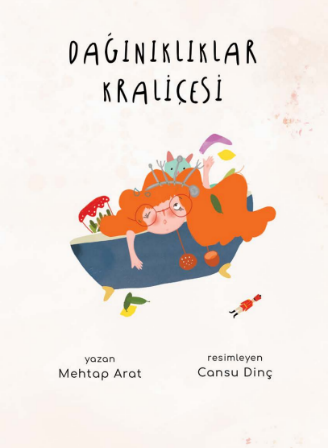 英文书名：THE QUEEN OF CLUTTER作    者：Mehtap Arat and Cansu Dinç出 版 社：ABM Publishing代理公司：Black Cat Agency/ ANA页    数：40出版时间：待定代理地区：中国大陆、台湾审读资料：电子稿类    型：儿童绘本内容简介：这是一个有关于邋遢女王的搞笑故事。在一个无名国度的小村庄里，有一间小房子，邋遢女王就生活在那里。之所以被称为邋遢女王，是因为她家杂乱无章，想要找任何东西都十分困难。她会在清晨找不到衣服穿，会在沙发下突然发现一个钟，会在找到裙子后又找不到自己的鞋子……而她却乐于居住在这样的环境中，并且希望把其他人的房子也都搞乱！最终，他能否装备齐全，顺利走出家门呢？作者简介：梅塔普·阿拉特（Mehtap Arat）出生在安塔利亚，那里的太阳和蓝色是亲密的朋友。梅塔普的童年时期玩过各种游戏，他会和朋友一起玩，和兄弟姐妹一起玩，甚至一个人的时候也会自己玩。她喜欢读书，做梦，怀揣着梦想长大。她会画画、写故事，她的梦想之一就是让所有孩子都对她创作的故事感到满意，并告诉他们：你可以阅读，可以做梦，也可以带着你的梦想成长，写你自己的故事。坎苏·丁克（Cansu Dinç）于1991年出生在土耳其的阿玛西亚，毕业于加齐大学建筑系。在建筑行业工作四年后，她于2019年开始作为自由插画家和艺术家工作。这些年，她在伊斯坦布尔的工作室里进行创作，坚持从空间的概念上，运用不同的技巧和尺度。她参加过不同的展览，给许多儿童读物配过插图，她总是在画画和做梦。内页插图：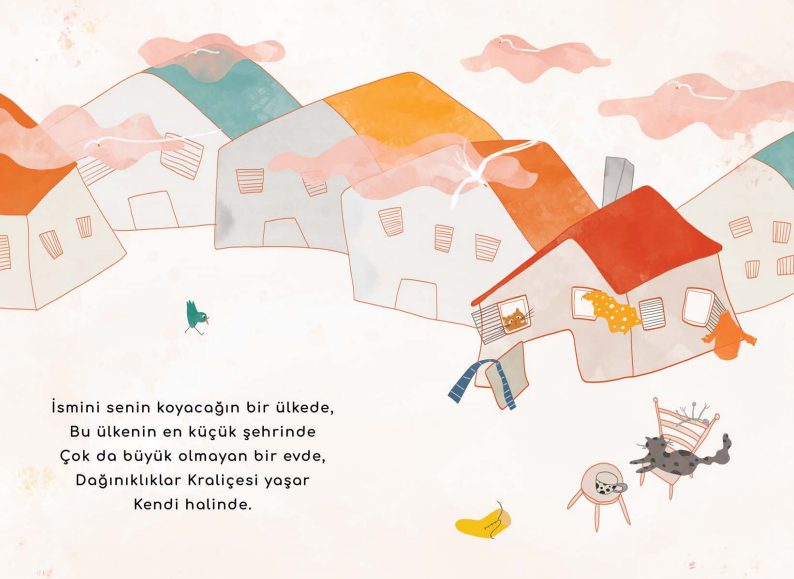 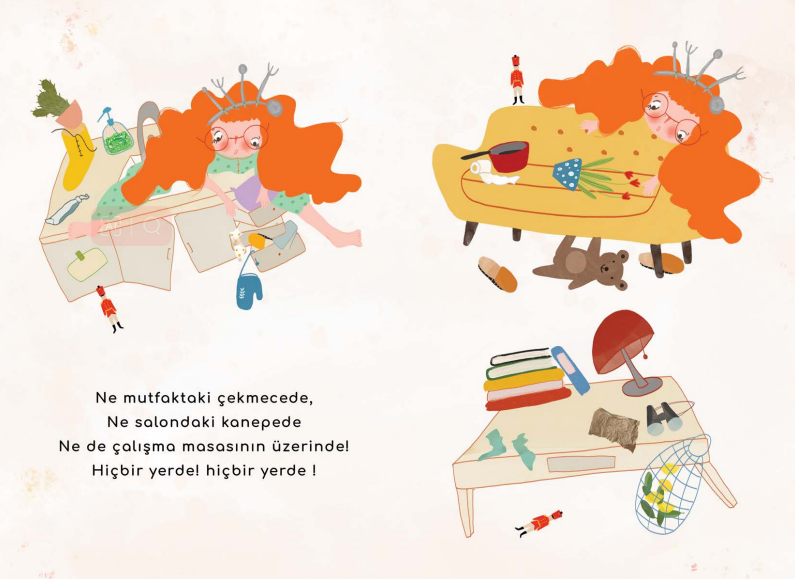 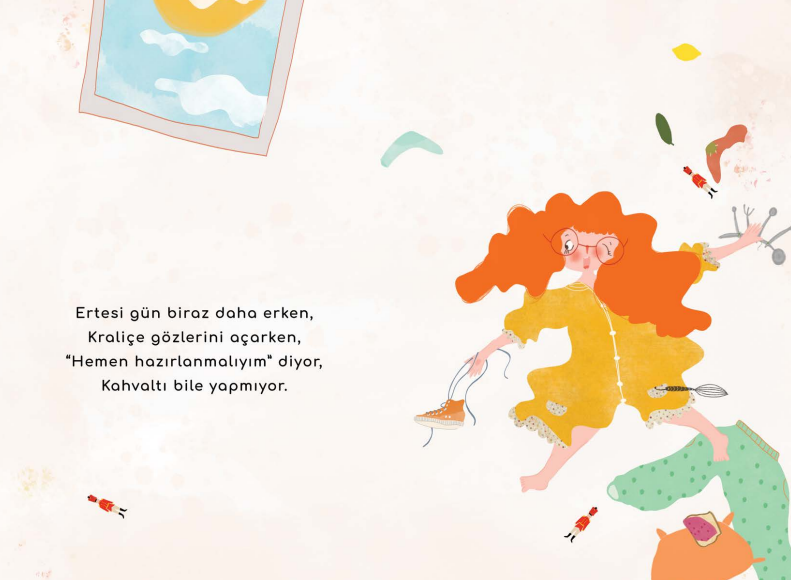 感谢您的阅读！请将反馈信息发至：版权负责人Email：Rights@nurnberg.com.cn 安德鲁·纳伯格联合国际有限公司北京代表处北京市海淀区中关村大街在地图中查看甲59号中国人民大学文化大厦1705室, 邮编：100872电话：010-82504106,   传真：010-82504200公司网址：http://www.nurnberg.com.cn 书目下载：http://www.nurnberg.com.cn/booklist_zh/list.aspx书讯浏览：http://www.nurnberg.com.cn/book/book.aspx视频推荐：http://www.nurnberg.com.cn/video/video.aspx豆瓣小站：http://site.douban.com/110577/新浪微博：安德鲁纳伯格公司的微博_微博 (weibo.com)微信订阅号：ANABJ2002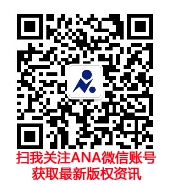 